Publicado en Manila, Filipinas el 09/03/2023 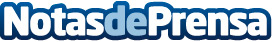 La aplicación filipina de tecnología financiera Gcash presenta la historia de la inclusión financiera en el Mobile World CongressLa presidenta y CEO de GCash, Martha Sazon, presentó la historia de la inclusión financiera del monedero electrónico líder en filipinas en un discurso inaugural para la Mobile World Congress (MWC) de BarcelonaDatos de contacto:Germaine Lim+65-91805840Nota de prensa publicada en: https://www.notasdeprensa.es/la-aplicacion-filipina-de-tecnologia Categorias: Internacional Finanzas E-Commerce Dispositivos móviles Innovación Tecnológica http://www.notasdeprensa.es